0 – 3 YAŞ GELİŞİM DÖNEMİ ÖZELLİKLERİYeni doğan bebeğin gelişimi ilk bir yılda çok hızlı olmaktadır.Fiziksel ihtiyaçlarının karşılanması için bebek doğuştan getirdiği bazı reflekslere sahiptir.İlk yılda bebeğin uyku, beslenme, temizlik, şefkat, ihtiyacının düzenli ve yeterli karşılanması önemlidir.Bu dönemde çocuğu koruma düşüncesiyle çok müdahale etmek, durdurmak, dokunmasına, becerilerini denemesine fırsat vermemek ve engelleyici olmak hem çocuğun kendine güvenmesine olumsuz etki eder hem de becerileri gelişemez ve bu nedenle de bağımlı hissetme olasılığı artar.Bu dönemde çocuğun huzurlu ve mutlu olduğunun en önemli göstergesi yakınındaki yetişkinlerle iletişime girmesi ve onlarla tedirgin olmadan oynayabilmesidir.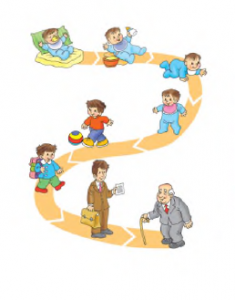 MERKEZ ANAOKULUREHBERLİK SERVİSİ3 yaş civarındaki çocuklar artık öz bakımlarını karşılayabilecek birçok beceriye sahiptirler (yemek yemek, giyinmek soyunmak, temizlik gibi ).  3- 6 YAŞ GELİŞİM DÖNEMİ ÖZELLİKLERİEl becerileri oldukça gelişmiştir. Kalem kullanmaya, çizgiler çizmeye başlarlar. Dış dünyaya ve olgulara ilişkin sorular sorarlar, çok meraklıdırlar. Sosyal anlamda çok gelişmişlerdir.Başka çocuklarla bir arada olmaktan keyif duyarlar.Özellikle bu dönemde çocuk çevresindeki yetişkinlerin sorun çözme biçimlerini taklit eder.Anne-babaların özellikle bu dönemde çocuğun sosyal yönünü geliştirecek bir tavır içinde olmaları önemlidir.FİZİKSEL GELİŞİM* Çocuklar, değişik genetik yapılara ve çevresel koşullara sahip oldukları için fiziksel gelişimin her döneminde bazı farklılıklar gösterebilirler. Anne babalar, öğretmenler bu durumu doğal karşılamalı ve çocuklar arasında fiziksel gelişme açından karşılaştırmalar yapmamalıdır.* Çocukların fiziksel gelişme dönemlerinde yetersizlikler göstermeleri doğal karşılanmalıdır. Uygun eğitim yaşantılarının sağlanmasıyla bu yetersizlikler kolayca giderilebilir. Örneğin 2-6 yaş grubu çocuklarının büyük fırçalarla tuvale resimler çizmeye özendirilmesi, lego gibi kas zihin koordinasyonunu güçlendiren, oyuncaklarla oynama olanağına kavuşturulması, hazırbulunuşluk düzeyine yükselmesine neden olur.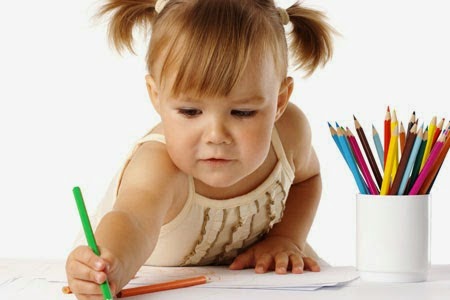 SOSYAL GELİŞİM* İlk sosyal temas anne ile kurulur. Dolayısıyla bebeğin gereksinimlerinin anne tarafından karşılanma biçimi (sert ya da yumuşak, az ya da çok duyarlı davranma) sosyal gelişimi geniş ölçüde etkiler. * Çocuğun ailesi ile kurduğu iletişimin niteliği önemli ölçüde onun akranlarıyla geliştireceği ilişkiyi etkiler. Okul öncesi dönemde başlayan akranlarla iletişim çocuğun dış dünyayı anlayarak, çevresel uyaranlara uyum sağlamasını kolaylaştırır. Bu etkileşim örüntüleri içinde farklı yaşantılar geçiren çocuk paylaşma, uzlaşma, yarışma, saldırganlık, yardımseverlik gibi olumlu ya da olumsuz duygularla tanışır.* Çocuğun sosyal gelişimi, büyük ölçüde davranışlarına yön veren ahlaki yargıların oluşumuna bağlıdır. Çocuğun ahlaki yargıları doğru anlayıp yorumlaması ise bilişsel ve duyuşsal gelişimin yanı sıra, uyumlu bir sosyo-kültürel çevrede yaşamasına bağlıdır. Ayrıca olumlu davranış modellerinin varlığı çocuğun ahlaki standartlarının yükselmesine ve davranışlarına daha kolay yön vermesine katkıda bulunur. Örneğin, oyuncaklarını arkadaşlarıyla adilce paylaşan çocuk modeli, diğerlerinin de bu yönde davranmasını kolaylaştırır. Bu süreçte adil paylaşma davranışlarının yetişkinlerce ödüllendirilmesi, benzer davranışların taklit yoluyla tekrar edilmesini sağlar.